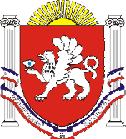 РЕСПУБЛИКА    КРЫМРАЗДОЛЬНЕНСКИЙ РАЙОНКОВЫЛЬНОВСКИЙ СЕЛЬСКИЙ СОВЕТ 34 заседание 1 созываРЕШЕНИЕ30.12.2016 года                                           с. Ковыльное                                      № 321О внесении изменений в решение 24 заседания Ковыльновского сельского совета 1 созыва №  234 от 21.04.2016 « О рассмотрении протеста прокуратуры Раздольненского района от 30.03.2016 года №15/1-2016 на решение 19 заседания Ковыльновского сельского совета 1 созыва № 179 от 30.11.2015 «Об установлении земельного налога на территории Ковыльновского сельского поселения  Раздольненского района Республики Крым на 2016 год»Руководствуясь ст. 65 гл. Х Земельного кодекса Российской Федерации  от 25.10.2001 г. № 136-ФЗ (с изменениями и дополнениями), ст. ст. 392, 394, 395 гл. 31 р. Х Налогового кодекса Российской Федерации (часть вторая) от 05.08.2000 г. № 117-ФЗ (с изменениями и дополнениями), п. 2 ч. 1 ст. 16 Федерального закона Российской Федерации от 06.10.2003 г. № 131-ФЗ «Об общих принципах организации местного самоуправления  в Российской Федерации» (с изменениями и дополнениями), Законом Республики Крым    от 21.08.2014 г. № 54-ЗРК «Об основах местного самоуправления в Республике Крым»  (с изменениями и дополнениями), ст. 11 Закона Республики Крым от 31.07.2014 г. № 38-ЗРК «Об особенностях регулирования имущественных и земельных отношений на территории Республики Крым» (с изменениями и дополнениями), Федеральным Законом Российской Федерации от 04.10.2014 ода № 284-ФЗ « О внесении изменений в статьи 12 и 85 части первой и часть вторую Налогового кодекса Российской Федерации и признании утратившим силу Закона Российской Федерации «О налогах на имущество физических лиц», Законом Республики Крым от 05.06.2014г. № 15-ЗРК «Об установлении границ муниципальных образований в Республике Крым»,  Постановлением Совета министров Республики Крым от 12.11.2014г. № 450 «О плате за земельные участки, которые расположены на территории Республики Крым», Постановлением Совета министров Республики Крым от 31.12.2014г. № 685 «О внесении изменений в постановление Совета министров Республики Крым от 12 ноября 2014 года № 450», Постановлением совета министров Республики Крым от 26.10.2016 № 521 « О внесении изменений в постановление Совета министров Республики Крым от 12.11.2014г. № 450 « О плате за земельные участки, которые расположены на территории Республики Крым»,  Уставом муниципального образования Ковыльновское сельское поселение Раздольненского района Республики Крым,  с целью регулирования земельных отношений, определения налоговой базы и установлении ставок земельного налога, взимаемого за пользование земельными участками, принимая во внимание заключение прокуратуры Раздольненского района от 22.12.2016  №  88-2016  Ковыльновский сельский совет:РЕШИЛ:1.Внести  следующие изменения в решение 24 заседания Ковыльновского сельского совета 1 созыва №  234 от 21.04.2016 « О рассмотрении протеста прокуратуры Раздольненского района от 30.03.2016 года №15/1-2016 на решение 19 заседания Ковыльновского сельского совета 1 созыва № 179 от 30.11.2015 «Об установлении земельного налога на территории Ковыльновского сельского поселения  Раздольненского района Республики Крым на 2016 год»: 1.1. пункт 1.1 статьи 1 « Общие положения» изложить в следующей редакции:«Настоящим решением в соответствии с Налоговым кодексом Российской Федерации устанавливается и вводится в действие на территории муниципального образования Ковыльновское сельское поселение земельный налог, обязательный к уплате на территории муниципального образования Ковыльновское сельское поселение, определяются налоговые ставки, порядок и сроки уплаты налога, налоговые льготы, а также основания для их использования налогоплательщиками.Иные положения, относящиеся к земельному налогу, определяются главой 31 Налогового кодекса Российской Федерации»;1.2. пункт 1.6 статьи  1 « Общие положения» изложить в следующей редакции:«Налоговая база определяется как нормативная цена земельных участков, признаваемых объектом налогообложения в соответствии со ст. 389 Налогового кодекса Российской Федерации, в отношении каждого земельного участка как его нормативная цена по состоянию на 1 января  года, являющегося налоговым периодом»;      1.3. статью 2 « Налоговые ставки» изложить в следующей редакции:«Установить налоговые ставки, взимаемые за пользование земельными участками в зависимости от их нормативной цены в следующих размерах:1.4. пункт 3.1.8  статьи 3 « Порядок исчисления и сроки уплаты налога» изложить в следующей редакции:«В случае не получения от налогового органа уведомления об уплате земельного налога, землепользователь самостоятельно предоставляет правоустанавливающие документы на земельный участок до 01 октября в налоговый орган по месту нахождения земельного участка»;1.5. статью 4 « Налоговые льготы по уплате налога» изложить  в следующей редакции:4.1. В соответствии с Налоговым кодексом РФ освобождаются от налогообложения следующие субъекты: 4.1.1. Организации и учреждения уголовно-исполнительной системы Министерства юстиции Российской Федерации - в отношении земельных участков, предоставленных для непосредственного выполнения возложенных на эти организации и учреждения функций;4.1.2. Организации - в отношении земельных участков, занятых государственными автомобильными дорогами общего пользования; 4.1.3. Религиозные организации - в отношении принадлежащих им земельных участков, на которых расположены здания, строения и сооружения религиозного и благотворительного назначения; 4.1.4. Общероссийские общественные организации инвалидов (в том числе созданные как союзы общественных организаций инвалидов), среди членов которых инвалиды и их законные представители составляют не менее 80 процентов, - в отношении земельных участков, используемых ими для осуществления уставной деятельности; организации, уставный капитал которых полностью состоит из вкладов указанных общероссийских общественных организаций инвалидов, если среднесписочная численность инвалидов среди их работников составляет не менее 50 процентов, а их доля в фонде оплаты труда - не менее 25 процентов, - в отношении земельных участков, используемых ими для производства и (или) реализации товаров (за исключением подакцизных товаров, минерального сырья и иных полезных ископаемых, а также иных товаров по перечню, утверждаемому Правительством Российской Федерации по согласованию с общероссийскими общественными организациями инвалидов), работ и услуг (за исключением брокерских и иных посреднических услуг);  учреждения, единственными собственниками имущества которых являются указанные общероссийские общественные организации инвалидов, - в отношении земельных участков, используемых ими для достижения образовательных, культурных, лечебно-оздоровительных, физкультурно-спортивных, научных, информационных и иных целей социальной защиты и реабилитации инвалидов, а также для оказания правовой и иной помощи инвалидам, детям-инвалидам и их родителям;4.1.5. Организации народных художественных промыслов - в отношении земельных участков, находящихся в местах традиционного бытования народных художественных промыслов и используемых для производства и реализации изделий народных художественных промыслов;4.1.6. Физические лица, относящиеся к коренным малочисленным народам Севера, Сибири и Дальнего Востока Российской Федерации, а также общины таких народов - в отношении земельных участков, используемых для сохранения и развития их традиционного образа жизни, хозяйствования и промыслов;4.1.7. Организации - резиденты особой экономической зоны, за исключением организаций, указанных в пункте 4.1.9. настоящей статьи, - в отношении земельных участков, расположенных на территории особой экономической зоны, сроком на пять лет с месяца возникновения права собственности на каждый земельный участок; 4.1.8. Организации, признаваемые управляющими компаниями в соответствии с Федеральным законом "Об инновационном центре "Сколково", - в отношении земельных участков, входящих в состав территории инновационного центра "Сколково" и предоставленных (приобретенных) для непосредственного выполнения возложенных на эти организации функций в соответствии с указанным Федеральным законом; 4.1.9. Судостроительные организации, имеющие статус резидента промышленно-производственной особой экономической зоны, - в отношении земельных участков, занятых принадлежащими им на праве собственности и используемыми в целях строительства и ремонта судов зданиями, строениями, сооружениями производственного назначения, с даты регистрации таких организаций в качестве резидента особой экономической зоны сроком на десять лет; 4.1.10. Организации - участники свободной экономической зоны - в отношении земельных участков, расположенных на территории свободной экономической зоны и используемых в целях выполнения договора об осуществлении деятельности в свободной экономической зоне, сроком на три года с месяца возникновения права собственности на каждый земельный участок;4.1.11. Инвалиды I и II групп инвалидности;4.1.12. Органы местного самоуправления, учреждения, финансируемые из бюджета муниципального образования Ковыльновское сельское поселение и муниципального образования Раздольненский район Республики Крым;4.1.13. Организации в отношении земельных участков, предназначенных для захоронения;4.1.14. Организации в отношении земельных участков, занятых автомобильными дорогами местного значения в границах Ковыльновского  сельского поселения Раздольненского района Республики Крым.4.2. Налоговая база уменьшается на не облагаемую налогом сумму в размере 10000 рублей на одного налогоплательщика в отношении земельного участка, находящегося в собственности, постоянном (бессрочном) пользовании или пожизненном наследуемом владении категории налогоплательщиков указанных в п.5 ст.391 (за исключением п.п.2  п.5 ст.391) Налогового кодекса РФ.4.3. Уменьшение налоговой базы на не облагаемую налогом сумму в размере 10000 руб. производится на основании документов, подтверждающих право на уменьшение налоговой базы, представляемых налогоплательщиком в налоговый орган по своему выбору.4.4. Если размер не облагаемой налогом суммы в размере 10000 руб. превышает размер налоговой базы, определенной в отношении земельного участка, налоговая база принимается равной нулю.       4.5. Налоговые льготы, установленные настоящей статьей, не распространяются на земельные участки (части, доли земельных участков), сдаваемые в аренду.1.6. Статью 6 « Порядок определения нормативной денежной оценки земельного участка» изложить в следующей редакции:« 6.1. При отсутствии документов, в которых была определена нормативная денежная оценка земельного участка, нормативная цена земельного участка определяется на основании нормативной цены 1 квадратного метра земель, расположенных на территории Республики Крым, по формуле с учетом индекса инфляции:НЦзу = НЦ х П, гдеНЦзу – нормативная цена земельного участка, в рублях;НЦ – нормативная цена 1 квадратного метра земель, определяемая в соответствии с приложениями 1 и 2 к  постановлению Совета министров Республики Крым от 12.11.2014 года № 450 с последующими изменениями, в рублях.»П – площадь земельного участка, в квадратных метрах.2. Обнародовать настоящее решение путем размещения на информационном стенде Ковыльновского сельского совета  и  на официальном сайте Администрации в сети Интернет http://kovilnovskoe-sp.ru/.3. Контроль за выполнением настоящего решения возложить на председателя Ковыльновского сельского совета Михайленко Ю.Н.4. Настоящее  решение  вступает  в  силу  с  момента  его  обнародования   и   применяется к правоотношениям, возникшим с 01 января 2016 года.Председатель Ковыльновского  сельского совета                                                                       Ю.Н. Михайленко№ п/п Категория земель Вид разрешенного использования Ставка земельного налога, % от нормативной цены земли1Земли населённых пунктовЗемельные участки, занятые землями под домами индивидуальной жилой застройки.0,11Земли населённых пунктовЗемельные участки, занятые под жилыми домами многоэтажной застройки.0,11Земли населённых пунктовЗемельные участки для личного подсобного хозяйства, садоводства, огородничества0,1Земельные участки, отнесенные к землям сельскохозяйственного назначения или к землям в составе зон сельскохозяйственного использования в населенных пунктах и используемых для сельскохозяйственного производства0,1Земельные участки, занятые объектами инженерной инфраструктуры жилищно-коммунального комплекса (за исключением доли в праве на земельный участок, приходящийся на объект, не относящийся к жилищному фонду и к объектам инженерной инфраструктуры жилищно-коммунального комплекса) или предоставленных для жилищного строительства0,1Земельные участки, занятые гаражами1,5Земельные участки, занятые под объектами торговли, общественного питания, бытового обслуживания1,5Земельные участки, занятые под объекты промышленности, транспорта, связи, радиовещания, телевидения, информатики и иного специального назначения.1,5Земельные участки, занятые бюджетными, казенными, автономными учреждениями.0,1Прочие земельные участки1,52Земли сельскохозяйственного назначенияЗемельные участки, отнесенные к землям сельскохозяйственного назначения или к землям в составе зон сельскохозяйственного использования и используемых для сельскохозяйственного производства  ( паи)0,05Сельскохозяйственное использование, ведение личного подсобного хозяйства на полевых участках, растениеводство, животноводство, обеспечение сельскохозяйственного производства, хранение и переработка сельскохозяйственной продукции0,13Прочие земельные участки1,5